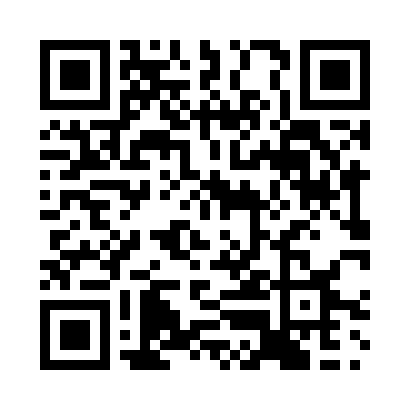 Prayer times for Lago Verde, ChileWed 1 May 2024 - Fri 31 May 2024High Latitude Method: NonePrayer Calculation Method: Muslim World LeagueAsar Calculation Method: ShafiPrayer times provided by https://www.salahtimes.comDateDayFajrSunriseDhuhrAsrMaghribIsha1Wed6:037:4112:443:235:477:202Thu6:047:4212:443:225:467:193Fri6:057:4412:443:215:447:184Sat6:067:4512:443:205:437:165Sun6:077:4612:443:195:427:156Mon6:087:4712:443:185:407:147Tue6:097:4812:443:175:397:138Wed6:107:4912:443:165:387:129Thu6:117:5012:443:155:377:1110Fri6:127:5212:443:145:357:1011Sat6:127:5312:443:135:347:0912Sun6:137:5412:443:125:337:0813Mon6:147:5512:443:115:327:0714Tue6:157:5612:443:105:317:0615Wed6:167:5712:443:095:307:0516Thu6:177:5812:443:085:297:0417Fri6:187:5912:443:085:287:0418Sat6:198:0012:443:075:277:0319Sun6:208:0112:443:065:267:0220Mon6:208:0212:443:055:257:0121Tue6:218:0312:443:055:247:0122Wed6:228:0412:443:045:247:0023Thu6:238:0512:443:035:237:0024Fri6:248:0612:443:035:226:5925Sat6:248:0712:443:025:216:5826Sun6:258:0812:453:025:216:5827Mon6:268:0912:453:015:206:5728Tue6:278:1012:453:005:196:5729Wed6:278:1112:453:005:196:5630Thu6:288:1212:453:005:186:5631Fri6:298:1212:452:595:186:56